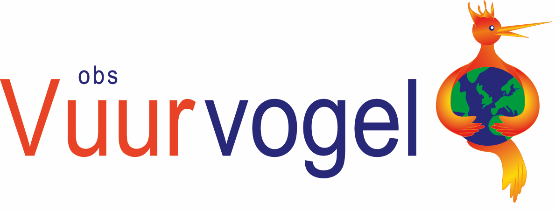 MedicijnverklaringToestemming tot het verstrekken van medicijnen op verzoek1. Ondergetekende geeft toestemming voor het toedienen van de hieronder omschreven medicijn(en) aan:(naam leerling):		 	________________________________________geboortedatum:			________________________________________naam ouder(s)/verzorger(s):		________________________________________telefoon thuis:				________________________________________telefoon werk:				________________________________________naam huisarts:			________________________________________telefoon:				________________________________________naam specialist:			________________________________________telefoon:				________________________________________2. Het medicijn is  nodig voor:	________________________________________3. Naam van het medicijn:		________________________________________4a. Medicijn dient dagelijks te worden toegediend op onderstaande tijden:_________________ uur_________________ uur_________________ uurÒf: 4b.Medicijn(en) mogen alleen worden toegediend in de volgende situatie(s):____________________________________________________________________5. Dosering van het medicijn:	  ______________________________________6. Wijze van toediening:		 ______________________________________7. Wijze van bewaren:   		 ______________________________________8. Controle op vervaldatum door ouder/verzorger (naam)_______________________			9. De laatste dag gebruik (datum)     _______________________________________ 			10. Ondergetekende, ouder/verzorger van genoemde leerling, geeft hiermee aan de school c.q.de leerkracht(en), toestemming voor het toedienen van bovengenoemde medicijn(en):  naam:	_______________________________________  plaats:	_______________________________________  datum:	_______________________________________  Handtekening:	________________________________